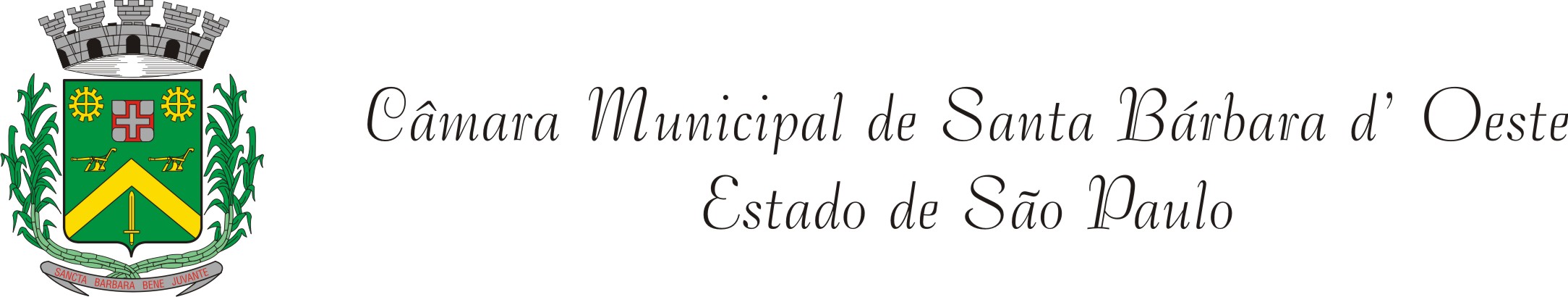 INDICAÇÃO Nº 691/12“Instalação de um ponto de ônibus com cobertura e banco em frente a Faculdade Politéc na Avenida Santa Bárbara ” “INDICA ao Senhor Prefeito Municipal, na forma regimental, determinar ao setor competente que proceda a instalação de um ponto de ônibus com cobertura e banco em frente à Faculdade Politéc na Avenida Santa Bárbara”. Justificativa:Atendendo à solicitação de munícipes que se utilizam do transporte municipal, apresento minha indicação para instalação de um ponto de ônibus com cobertura e banco de espera, em frente à Faculdade Politéc, situada na Avenida Santa Bárbara, nessa cidade de Santa Bárbara d’Oeste. Tal solicitação tem o intuito de amenizar o desconforto que os usuários dessa linha, principalmente alunos da Faculdade, enfrentam, ao esperarem pelo ônibus em dias de sol escaldante ou de fortes chuvas. Plenário “Dr. Tancredo Neves”, em 29 de Março de 2012.DUCIMAR DE JESUS CARDOSO“Kadu Garçom”-Verereador-